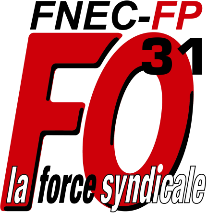 FNEC-FP FOfédération nationale de l'enseignement, de la culture et de la formation professionnelle.section départementale : 93 Bd de SUISSE 31200 TOULOUSETél/Fax : 05 61.47 89 55	Mail : fnecfpfo31@gmail.frToulouse le 19 février 2020A M  	ConvocationAux délégués à l’Assemblée générale de la FNEC-FP FO 31Chère, cher camarade, Tu es prié(e) de participer àL’Assemblée générale statutaire des syndicats de la FNEC-FP Force Ouvrière de Haute-Garonnevendredi 27 mars 2020 de 9h00 à 16h30à l’Union départementale FO 93 Bd de Suisse, 31200 ToulouseCette assemblée se tiendra en présence deSylvie Borios, Secrétaire générale adjointe de l’Union départementale FO de Haute-Garonne Edith Bouratchik, membre du secrétariat fédéral de la FNEC-FP Force OuvrièreComptant sur ta présence qui est indispensable, reçois chère, cher camarade mes salutations fraternellesLe Secrétaire départemental,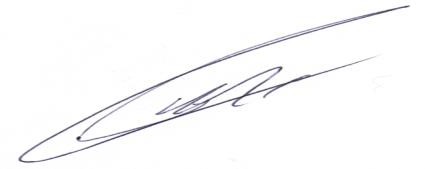 Yannick DelpouxCette convocation est à joindre à ta demande d’autorisation d’absence de droit au titre du Décret 82-447 du 28 mai 1982.